El premio GFI de Merck aporta 254.000 € a la investigación de la Fundación IVI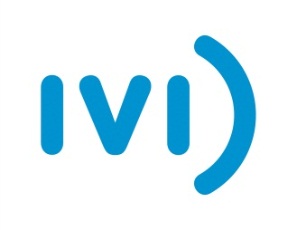 UN PROYECTO DE IVI QUE INVESTIGA EL INTERCAMBIO GENÉTICO ENTRE MADRE Y EMBRIÓN, GALARDONADO EN EL CONGRESO DE LA ESHREDe los aproximadamente 400 proyectos que optaban a este premio, el de la Fundación IVI ha sido el tercero mejor a nivel mundialEsta investigación evidencia cómo el diálogo entre embrión y endometrio es clave para el éxito reproductivoUnas moléculas secretadas por el endometrio al líquido endometrial determinaran el momento oportuno para realizar la transferencia embrionariaLONDRES, 9 DE JULIO DE 2013Los constantes avances en medicina reproductiva ofrecen técnicas y tratamientos cada vez más personalizados que permiten mejorar la calidad de los embriones y aumentar las tasas de embarazo. Este es el objetivo que persigue IVI desde hace más de 20 años y que le ha hecho merecedor de premios como el Grant for Fertility Innovation (GFI), que recoge hoy su director científico e investigador principal del proyecto, Carlos Simón. “Este premio es el más prestigioso del mundo en el campo de la medicina reproductiva, y gracias a este tipo de reconocimientos se ayuda a impulsar la investigación científica en este ámbito a nivel mundial”, afirma el Profesor Simón.El proyecto al que GFI ha concedido 254.000 euros lleva por título “Análisis de miRNAs específicos en el fluido endometrial humano para uso como diagnóstico no-invasivo de receptividad endometrial” y pretende aportar las herramientas necesarias para determinar qué moléculas están implicadas en el periodo de mayor receptividad endometrial, conocido como “ventana de implantación”.Felipe Vilella, investigador de la Fundación IVI y propulsor del proyecto, explica que “para que haya implantación debe haber diálogo entre el endometrio y el embrión, lo cual requiere un proceso sincronizado y preciso de desarrollo embrionario y transformación del endometrio a estado receptivo. El avance en el que estamos trabajando permite identificar unos marcadores (miRNAs) que indican cuándo es el momento oportuno para transferir el embrión al útero materno, y todo ello repercutiría en un aumento de la tasa de éxito de las técnicas de reproducción asistida”.Este premio permitirá a IVI analizar en profundidad cómo los miRNAs que secreta el endometrio dirigen los cambios morfológicos y bioquímicos del endometrio y del embrión necesarios para la implantación. “Estas moléculas adoptan un perfil específico durante la ventana de implantación, cuyo análisis puede ser útil para el desarrollo de un nuevo método diagnóstico no-invasivo para predecir el estadio de receptividad del endometrio humano, a diferencia de las técnicas anteriores que requerían de una biopsia y no aportaban tanta precisión científica”, aclara Vilella. Los miRNAs son transmitidos al embrión e incluso pueden actuar dentro de él modificándolo, ya que éste los reconoce y los internaliza. Todo ello puede repercutir en la transmisión de enfermedades que no van ligadas a los genes; un descubrimiento que podría suponer un gran avance para el ámbito de la medicina reproductiva.Sobre el Grant for Fertility Innovation (GFI)El GFI es un premio concedido por la farmacéutica Merck Serono para respaldar las mejores iniciativas científicas a nivel mundial, cuya entrega se ha convertido en un evento anual que se lleva a cabo durante la European Society of Human Reproduction and Embryology (ESHRE). Son aproximadamente 400 los proyectos que se han presentado este año, de los cuales 26 fueron seleccionados para este premio, entre los que la iniciativa de la Fundación IVI ocupa el tercer lugar. De todos los becados, IVI es la única empresa española, como también lo fue en 2010, cuando el proyecto liderado por el Dr. Simón recibió otra dotación económica por parte de GFI para su investigación sobre la receptividad endometrial.Sobre IVIIVI nació en 1990 como la primera institución médica en España especializada íntegramente en reproducción asistida. Actualmente cuenta con 23 clínicas en 7 países y es líder en medicina reproductiva.